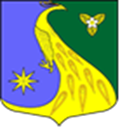 Ленинградская областьЛужский муниципальный районАдминистрация Скребловского сельского поселенияПОСТАНОВЛЕНИЕ                      от   04.04.2023   г.                                     № 102«О мерах по укреплению пожарной безопасностив весенне-летний пожароопасный период 2023 годана территории Скребловского поселения»В соответствии с Федеральным законом от 06.10.2003г. № 131-ФЗ «Об общих принципах организации местного самоуправления в Российской Федерации», Федеральным законом от 21.12.1994г. № 69-ФЗ «О пожарной безопасности», Федеральным законом от 22.07.2008г. № 123-ФЗ «Технический регламент о требованиях пожарной безопасности», в целях предотвращения пожаров в весенне-летний пожароопасный период 2023 года, защиты жизни и здоровья жителей Скребловского сельского поселения ПОСТАНОВЛЯЮ:1. При подготовке к пожароопасному периоду рекомендовать руководителям объектов, учреждений, организаций независимо от форм собственности и ведомственной принадлежности, управляющей компании в срок до 05.05.2023 года:1.1. Обеспечить очистку прилегающих и закрепленных территорий от мусора, сухой травяной растительности и других пожароопасных материалов. При уборке прилегающих и закрепленных территорий не допускать сжигания мусора.1.2. Освободить противопожарные разрывы и проезды между зданиями от складируемого оборудования, тары, горючих отходов, несанкционированных стоянок автомобилей и самовольных построек.1.3. Обеспечить условия для беспрепятственного проезда к водоисточникам противопожарной и специальной техники.1.4. Обеспечить доступность проезда и установки пожарной, специальной техники в случае возникновения пожаров и чрезвычайных ситуаций.1.5. Обеспечить наличие и доступность первичных средств пожаротушения, согласно требований действующего законодательства Российской Федерации.2. Рекомендовать управляющей компании ООО «УК «Череменецкое»:2.1. Очистить от посторонних и пожароопасных предметов чердачные и подвальные помещения, помещения электрощитовых, места общего пользования в многоквартирных жилых домах.2.2. Закрыть свободный доступ в чердачные, подвальные и другие технические помещения.2.3. Организовать систематическую работу по обучению работников мерам пожарной безопасности2.4. Довести до населения меры безопасности по предупреждению пожаров и выполнению первичных мер пожарной безопасности, оказывать содействие администрации Скребловского сельского поселения в информировании населения о мерах пожарной безопасности, в том числе посредством участия в проведении собраний с населением.Ответственный исполнитель: генеральный директор ООО «УК «Череменецкое» Николаев С.В.Срок исполнения: 05.05.2023 года:3. Администрации Скребловского сельского поселения:3.1. Организовать работу по обновлению противопожарных минерализованных полос, противопожарных разрывов на территории Скребловского городского поселения.3.2. Установить указатели направления движения к пожарным водоемам, гидрантам с четко нанесенными цифрами расстояния до их месторасположения.3.3. Не допускать складирования на территории населенных пунктов, обочинах дорог, вырубленных деревьев, кустарников и другого воспламеняющего материала, ликвидировать несанкционированные свалки.Ответственный исполнитель: специалист администрации Скребловского сельского  поселения  Блинова О.В.Срок исполнения: постоянно во время весенне-летнего пожароопасного периода 2023г.4. Рекомендовать старостам населенных пунктов:4.1. Провести комплекс мероприятий по первоочередному обеспечению населенных пунктов, расположенных вблизи лесных массивов гарантированной связью, запасом воды и пожарного инвентаря с его предварительным распределением.4.2. Обеспечить оповещение населенных пунктов при надвигающейся опасности с использованием средств массовой информации, звуковой и световой сигнализации подвижных средств оповещения, подворного обхода.4.3. Провести собрания граждан в населенных пунктах, расположенных вблизи лесных массивов, с разъяснением вопросов соблюдения правил пожарной безопасности в быту, а также довести до сведения жителей сигналы об экстренной эвакуации и порядок действия по ним.Ответственный исполнитель: старосты населенных пунктов.Срок исполнения: постоянно во время весенне-летнего пожароопасного периода 2023г.5. Рекомендовать председателям садоводческих товариществ на летний пожароопасный период для организации дежурства и тушения возможных пожаров создать пожарные расчеты из членов садоводств. Принять меры по приведению в готовность пожарных водоисточников, пожарных мотопомп и ручного пожарного инвентаря.6. Данное постановление опубликовать на официальном сайте администрации Скребловского сельского поселения скреблово рф.7. Контроль за исполнением настоящего постановления оставляю за собой.Глава администрацииСкребловского сельского поселения					Е.А. Шустрова